Factors associated with psychological distress during the coronavirus disease 2019 (COVID-19) pandemic on the general population: a systematic review and meta-analysisYeli Wang, Monica Palanichamy Kala, Tazeen Hasan JafarThe following materials are included in the Online Supplemental Material:Search strategies. S1 Fig. Forest plot of the association between gender (women vs. men) and secondary outcomes of psychological distress.S2 Fig. Forest plot of the association between age (younger vs. older) and secondary outcomes of psychological distress.S3 Fig. Forest plot of associations between education (lower vs. higher), income (lower vs. higher), current employment (yes vs. no) and secondary outcomes of psychological distress.S4 Fig. Forest plot of the association between having higher risk of COVID-19 infection and anxiety and depression.S5 Fig. Forest plot of the association between having higher risk of COVID-19 infection and secondary outcomes of psychological distress.S6 Fig. Forest plot of media exposure (longer vs. shorter), social support (yes vs. no), physical activity (longer vs. shorter) and anxiety and depression.S7 Fig. Forest plot of the association between media exposure (longer vs. shorter) and secondary outcomes of psychological distress.S8 Fig. Potential publication bias tested by funnel plots on gender, age, and socioeconomic status (education, income) with anxiety and depression.S1 Table. Assessment of study quality using Joanna Briggs Institute scores for studies included in the meta-analysis.S2 Table. Stratified analyses of factors and risks of anxiety and depression by study locations.S3 Table. Sensitivity analyses of factors and risks of anxiety and depression among studies using the same instrument and cut-off values.S4 Table. Sensitivity analyses of factors and risks of anxiety and depression among studies excluding patients and healthcare professionals.S5 Table. The attributable risk of depression due to the COVID-19 pandemic.Search strategies (Dec 2019 to 15 July 2020)PubMed: (psycholog* OR mental OR anxiety OR depression OR fear OR stress OR distress OR post-traumatic OR insomnia OR somatisation OR somatization OR "Stress, Psychological"[Mesh] OR "Psychological Distress"[Mesh] OR "Mental Disorders"[Mesh] OR "Depression"[Mesh] OR "Anxiety"[Mesh] OR "Stress Disorders, Post-Traumatic"[Mesh] OR "Fear"[Mesh] OR "Sleep Initiation and Maintenance Disorders"[Mesh] OR "Somatoform Disorders"[Mesh]) AND (covid-19 OR covid OR 2019-ncov OR sars-cov-2 OR novel coronavirus OR "severe acute respiratory syndrome coronavirus 2" [Supplementary Concept] or "COVID-19" [Supplementary Concept])EMBASE:('psycholog*' OR 'mental disease'/exp OR 'mental disease' OR 'mental health'/exp OR 'mental health' OR 'behavior'/exp OR 'behavior' OR 'mental' OR 'anxiety' OR 'anxiety'/exp OR 'depression' OR 'depression'/exp OR 'fear' OR 'fear'/exp OR 'stress' OR 'stress'/exp OR 'distress'/exp OR 'distress' OR 'post-traumatic' OR 'post-traumatic'/exp OR 'insomnia' OR 'insomnia'/exp OR 'somatisation' OR 'somatisation'/exp OR 'somatization' OR 'somatization'/exp) AND ('covid 19'/exp OR 'covid 19' OR 'covid-19' OR covid OR '2019 ncov' OR 'sars cov 2' OR 'novel coronavirus' OR 'severe acute respiratory syndrome coronavirus 2'/exp OR 'severe acute respiratory syndrome coronavirus 2') AND [embase]/limSCOPUSTITLE-ABS-KEY ((psycholog*  OR  mental  OR  anxiety  OR  depression  OR  fear  OR  stress  OR distress OR  post-traumatic  OR  insomnia  OR  somatisation OR  somatization )  AND  ( covid-19  OR  "novel coronavirus"  OR  covid  OR  "2019 nCoV"  OR  "sars cov 2"  OR  "'severe acute respiratory syndrome coronavirus 2"))  WHO COVID-19 Database(tw:(psycholog*)) OR (tw:(mental)) OR (tw:(anxiety)) OR (tw:(depression)) OR (tw:(fear)) OR (tw:(stress)) OR (tw:(distress)) OR (tw:("post-traumatic")) OR (tw:(insomnia)) OR (tw:("somatisation")) OR (tw:("somatization")) Cochrane Library#1	("psycholog*"):ti,ab,kw#2	("mental"):ti,ab,kw#3	("anxiety"):ti,ab,kw#4	("depression"):ti,ab,kw#5	("fear"):ti,ab,kw#6	("stress"):ti,ab,kw#7	("distress"):ti,ab,kw#8	("post traumatic"):ti,ab,kw#9	("insomnia"):ti,ab,kw#10	("somatisation disorder"):ti,ab,kw#11	("somatization disorder"):ti,ab,kw#12	MeSH descriptor: [Mental Disorders] explode all trees#13	((COVID-19 OR COVID OR nCoV-2019 OR "novel coronavirus" OR "severe acute respiratory syndrome 2" OR sars-cov-2)):ti,ab,kw (Word variations have been searched)#14	(#1 OR #2 OR #3 OR #4 OR #5 OR #6 OR #7 OR #8 OR #9 OR #10 OR #11 OR #12) AND #13PsycINFO(COVID-19 or COVID or nCoV-2019 or "2019 nCoV" or "novel coronavirus" or sars-cov-2 or "severe acute respiratory syndrome 2").mp. S1 Fig. Forest plot of the association between gender (women vs. men) and secondary outcomes of psychological distress.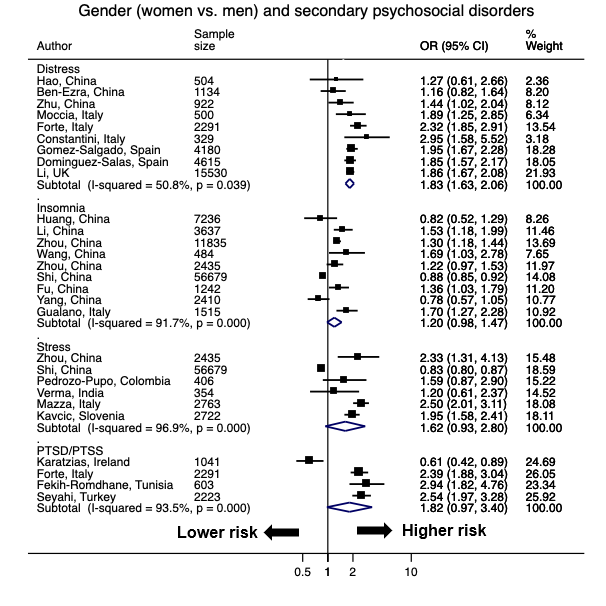 Legend: The size of the data markers indicates the weight of the study, which is the inverse variance of the effect estimate. The diamond data markers indicate the pooled ORs.Abbreviations: PTSD/PTSS, post-traumatic stress disorder/symptoms.S2 Fig. Forest plot of the association between age (younger vs. older) and secondary outcomes of psychological distress.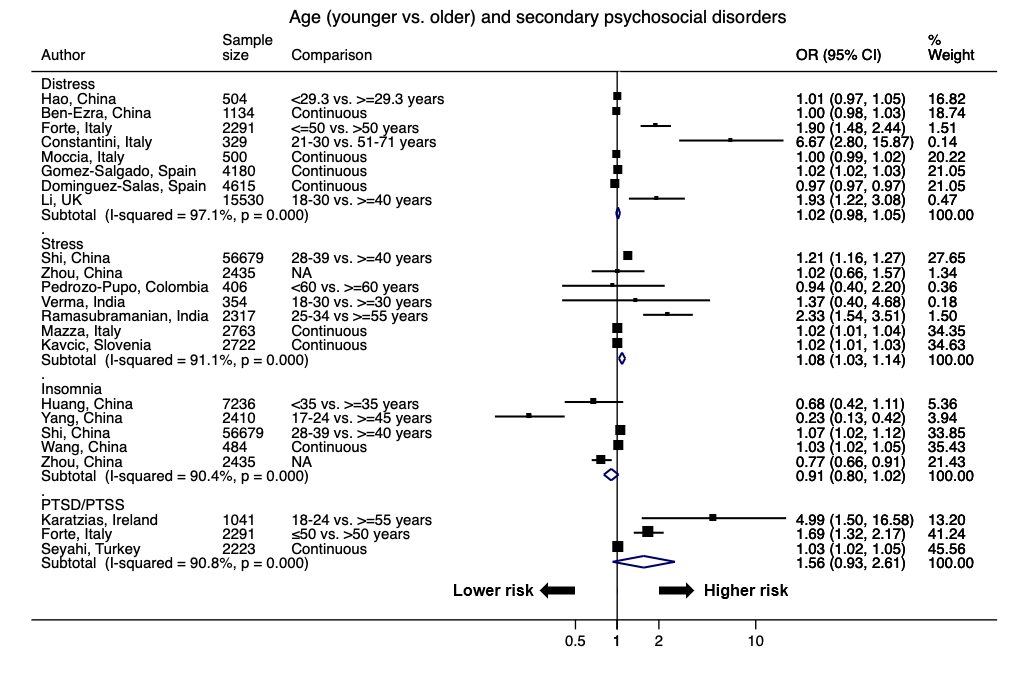 Legend: The size of the data markers indicates the weight of the study, which is the inverse variance of the effect estimate. The diamond data markers indicate the pooled ORs. Abbreviations: PTSD/PTSS, post-traumatic stress disorder/symptoms.S3 Fig. Forest plot of associations between education (lower vs. higher), income (lower vs. higher), current employment (yes vs. no) and secondary outcomes of psychological distress.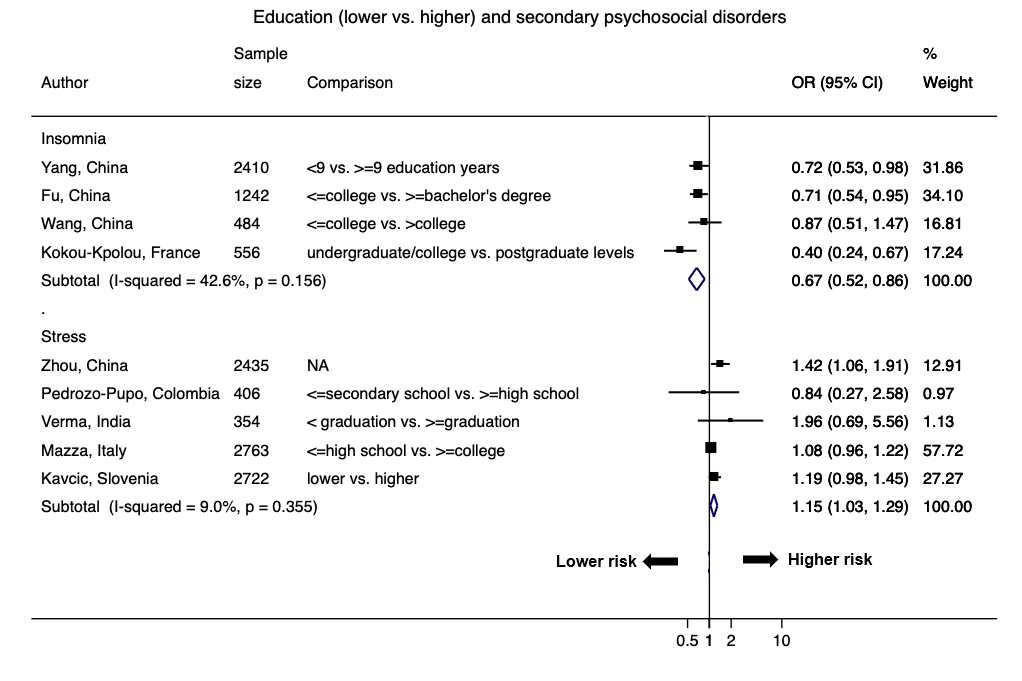 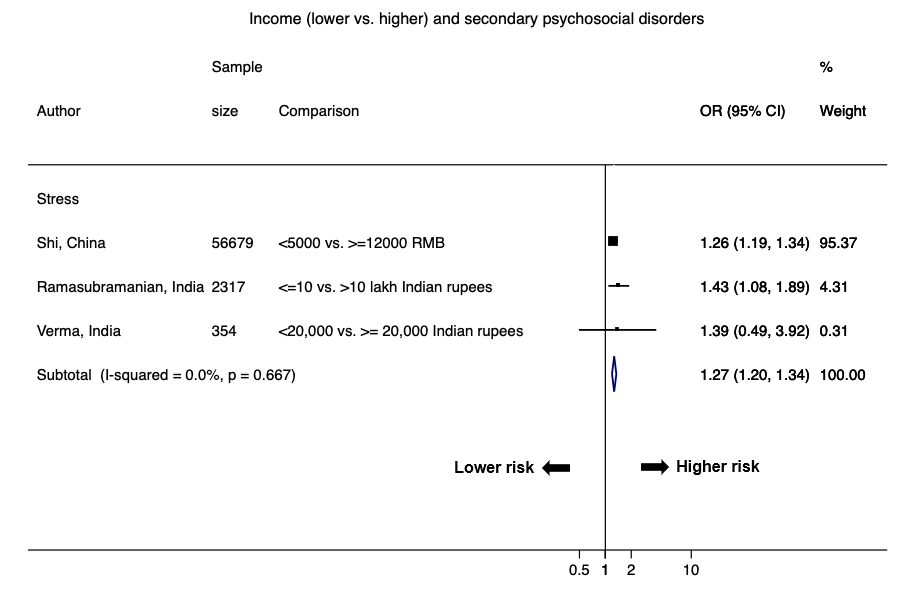 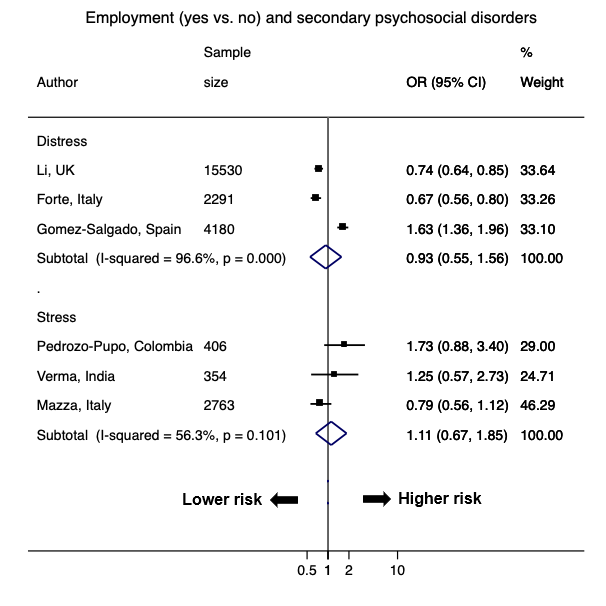 Legend: The size of the data markers indicates the weight of the study, which is the inverse variance of the effect estimate. The diamond data markers indicate the pooled ORs.S4 Fig. Forest plot of the association between having higher risk of COVID-19 infection and anxiety and depression.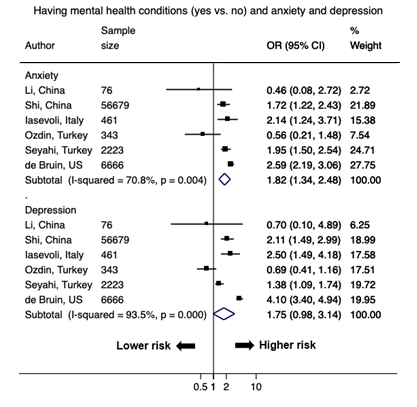 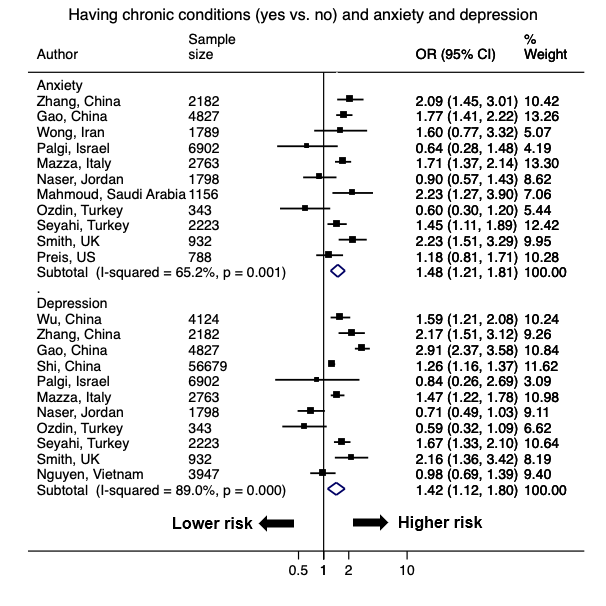 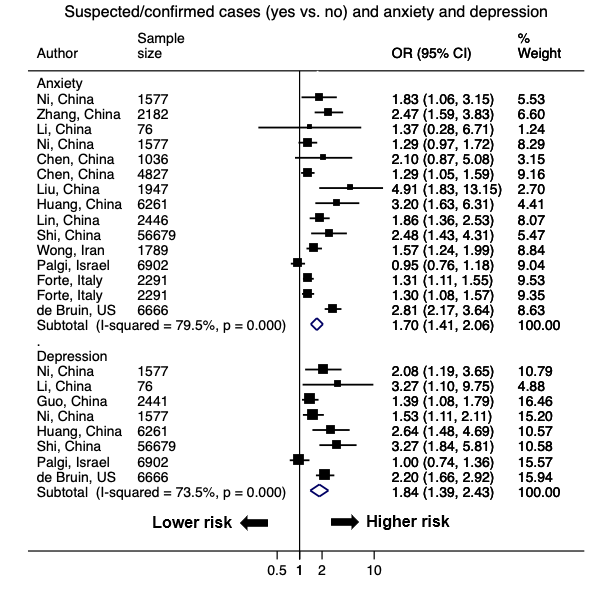 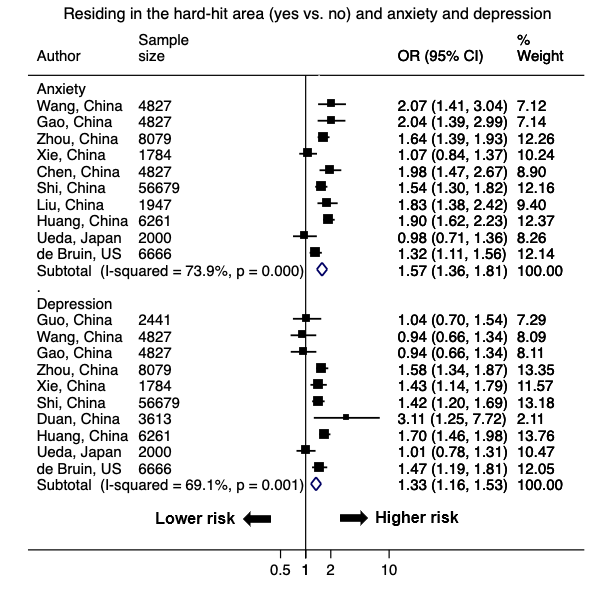 Legend: The size of the data markers indicates the weight of the study, which is the inverse variance of the effect estimate. The diamond data markers indicate the pooled ORs. S5 Fig. Forest plot of the association between having higher risk of COVID-19 infection and secondary outcomes of psychological distress.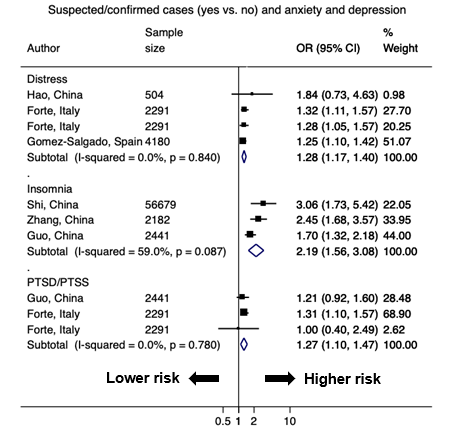 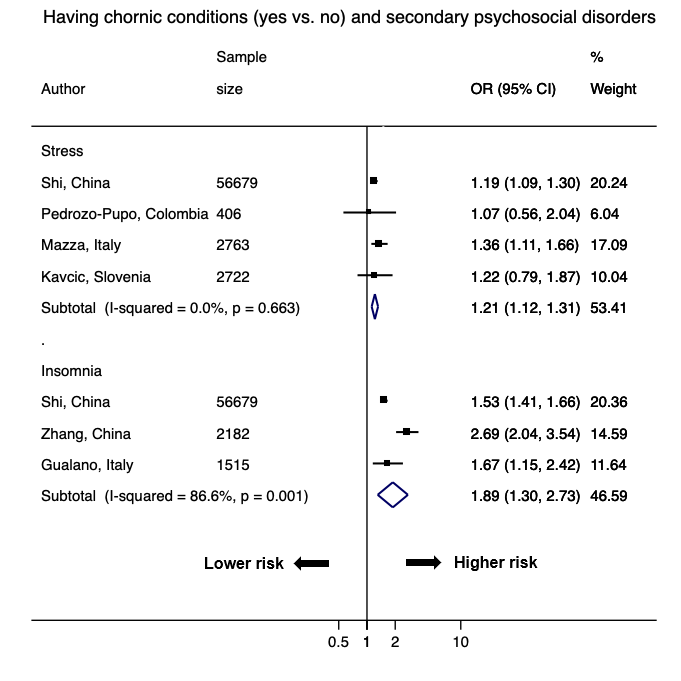 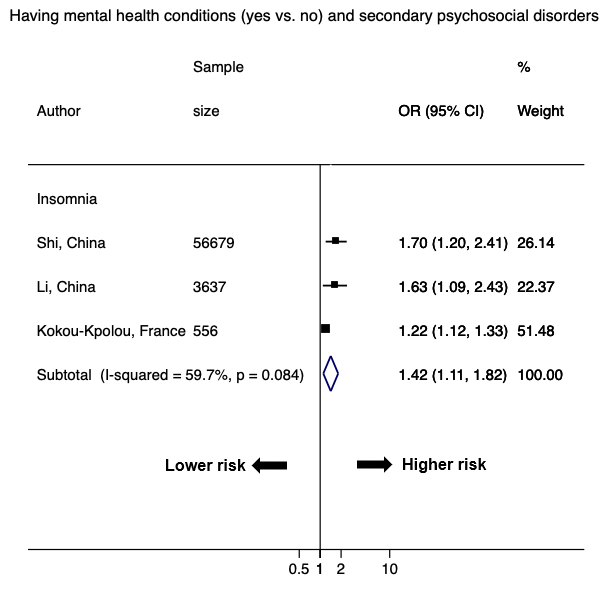 Legend: The size of the data markers indicates the weight of the study, which is the inverse variance of the effect estimate. The diamond data markers indicate the pooled ORs.Abbreviations: PTSD/PTSS, post-traumatic stress disorder/symptoms.S6 Fig. Forest plot of media exposure (longer vs. shorter), social support (yes vs. no), physical activity (longer vs. shorter) and anxiety and depression.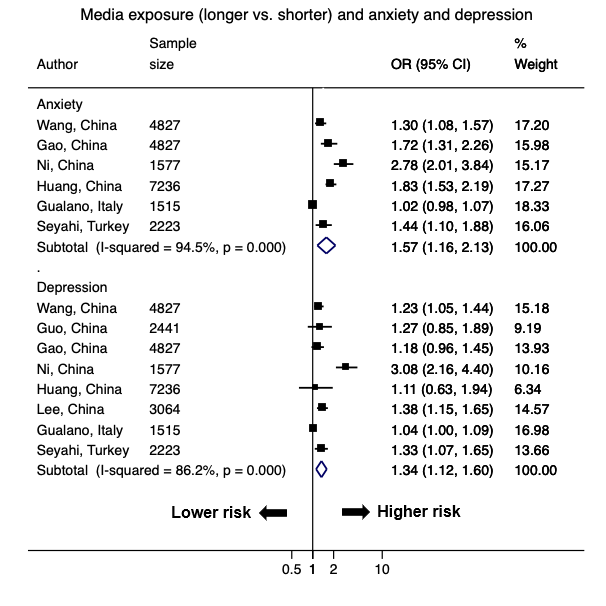 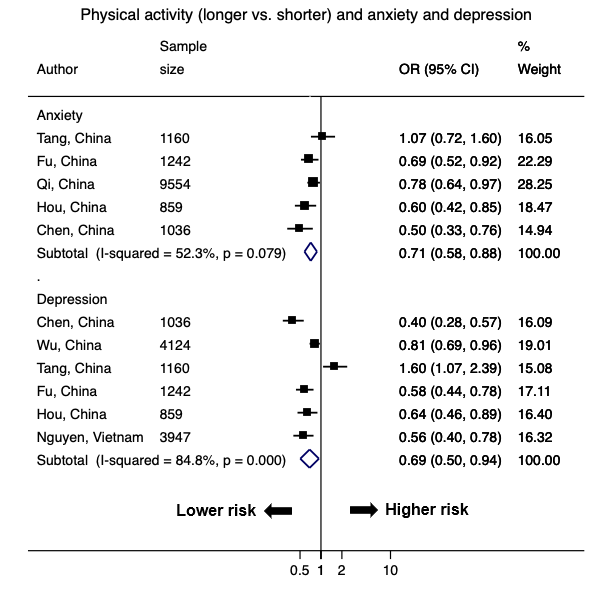 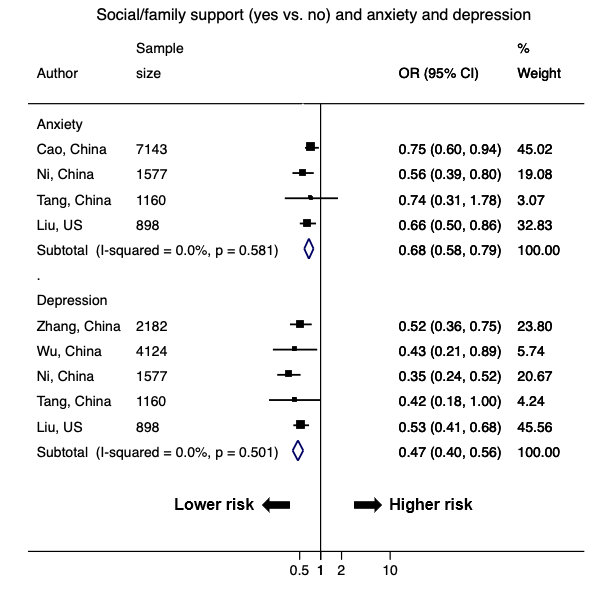 Legend: The size of the data markers indicates the weight of the study, which is the inverse variance of the effect estimate. The diamond data markers indicate the pooled ORs. S7 Fig. Forest plot of the association between media exposure (longer vs. shorter) and secondary outcomes of psychological distress.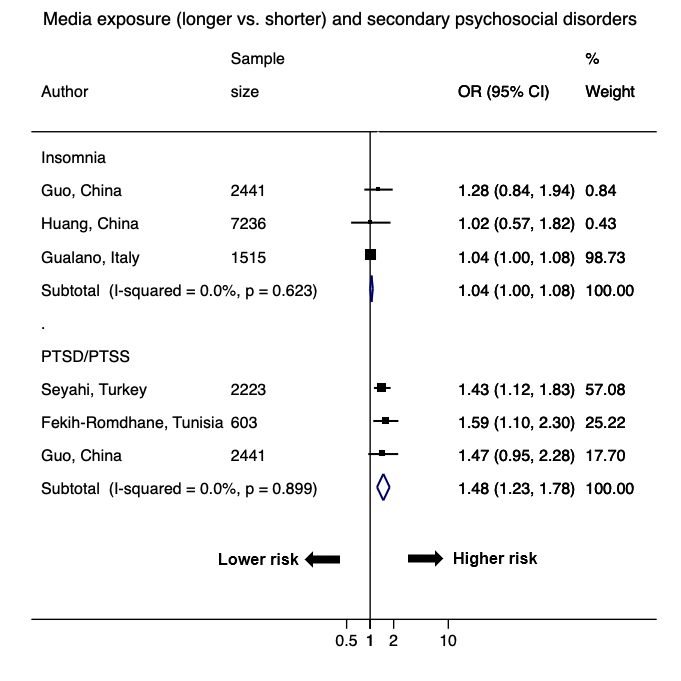 Legend: The size of the data markers indicates the weight of the study, which is the inverse variance of the effect estimate. The diamond data markers indicate the pooled ORs.Abbreviations: PTSD/PTSS, post-traumatic stress disorder/symptoms.S8 Fig. Potential publication bias tested by funnel plots on gender, age, and socioeconomic status (education, income) with anxiety and depression.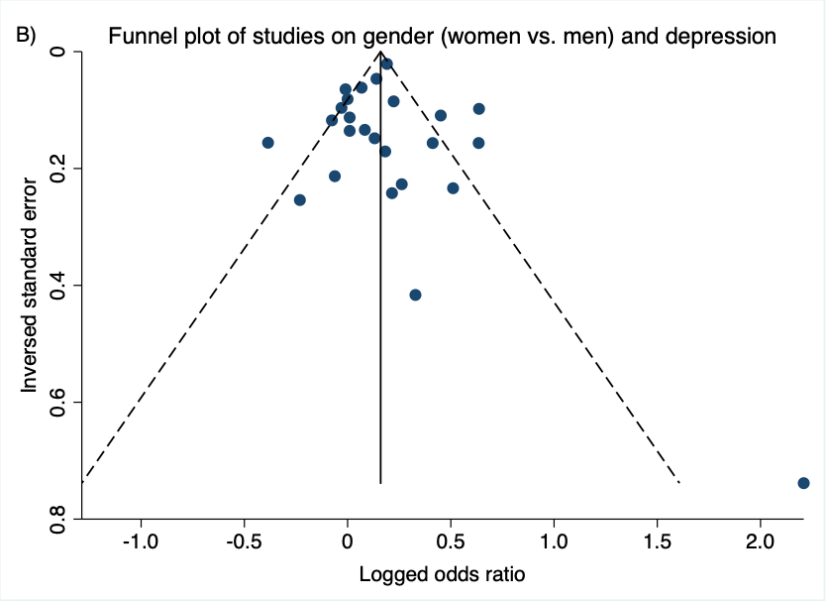 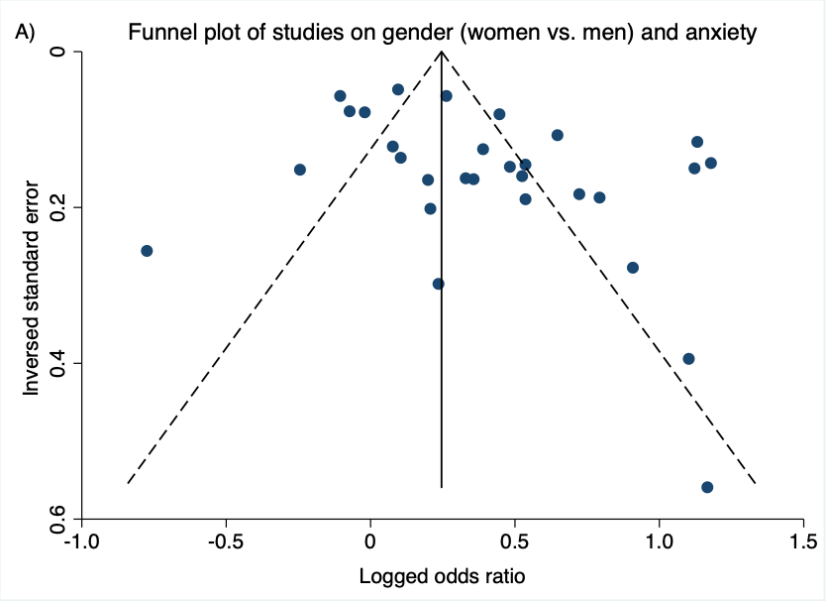 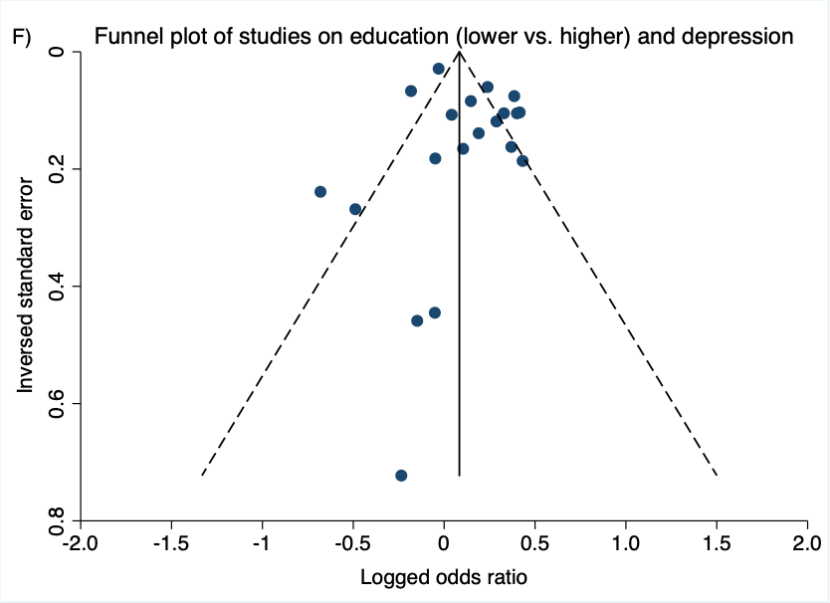 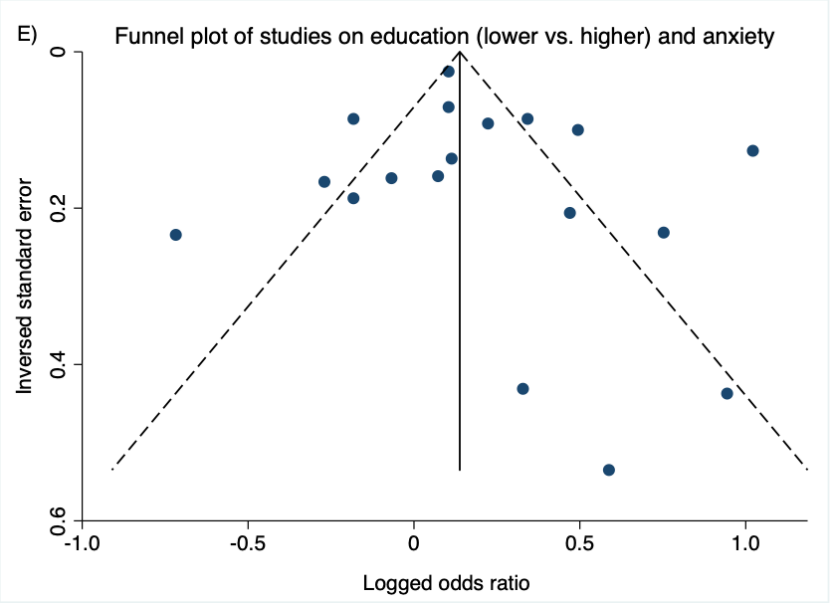 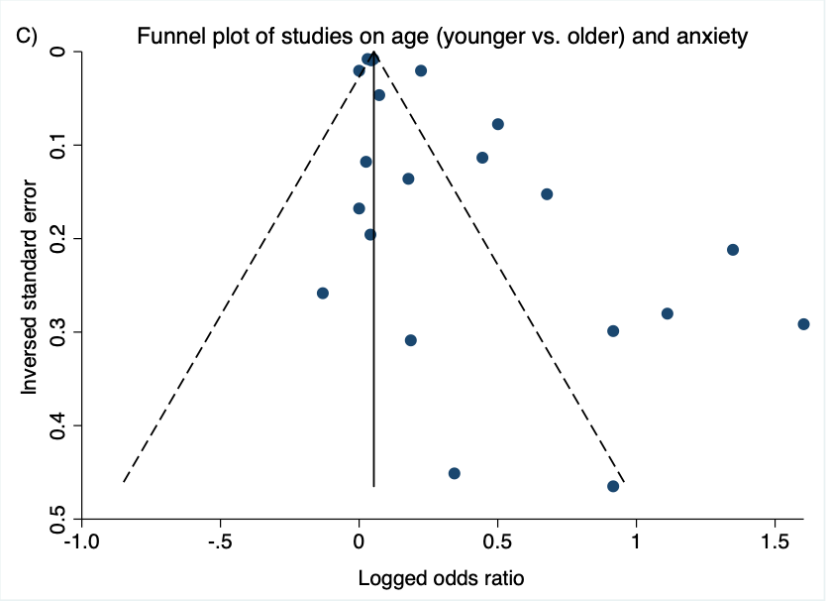 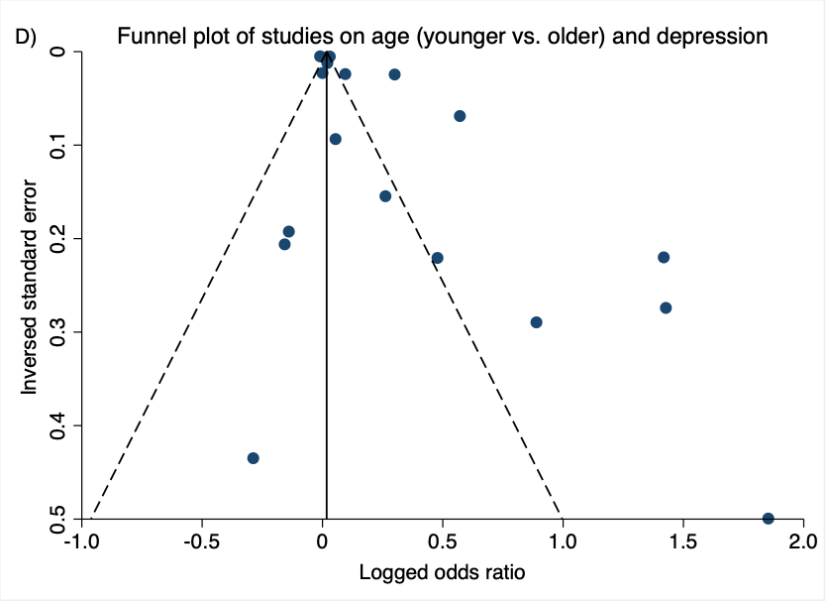 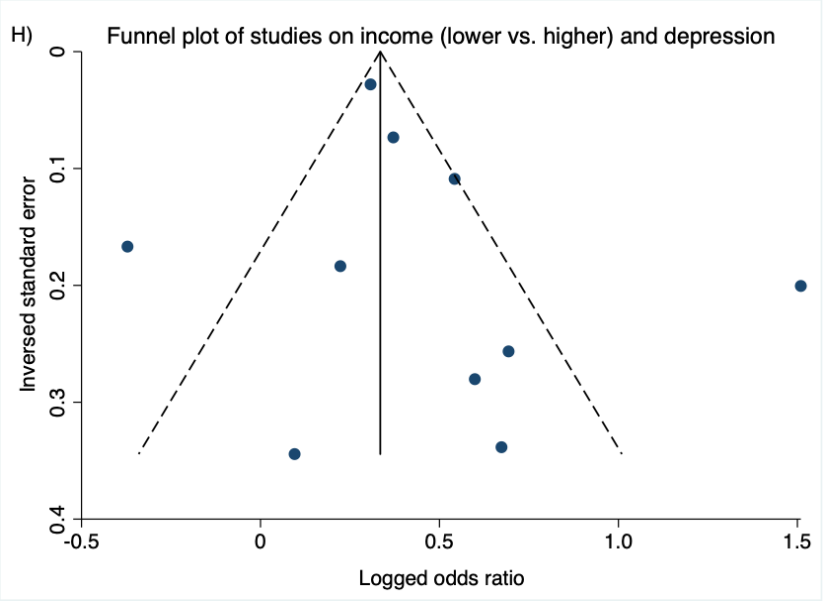 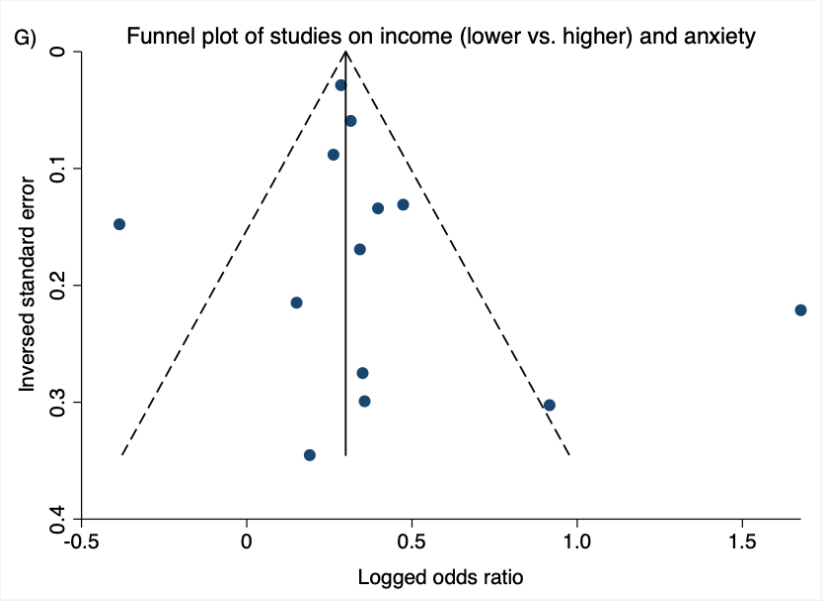 Legend: The dashed line is the pseudo 95% confidence intervals produced by the funnel plots. It corresponds to the 95% confidence interval for a given standard error. Egger’s test was significant for C) age and anxiety and D) age and depression (P ≤0.01). Egger’s test was not significant for other factors with anxiety and depression.S1 Table. Assessment of study quality using Joanna Briggs Institute scores for studies included in the meta-analysis. aDefined as if the survey was done during COVID-19 pandemic and questions were asked about exposure to COVID-19 virus.S2 Table. Stratified analyses of factors and risks of anxiety and depression by study locations.Abbreviations: OR, odds ratio; CI, confidence interval.aThe odds ratios were calculated using the random-effects model among studies with three or more data points.S3 Table. Sensitivity analyses of factors and risks of anxiety and depression among studies using the same instrument and cut-off values.Abbreviations: OR, odds ratio; CI, confidence interval.aThe odds ratios were calculated using the random-effects model among studies with three or more data points.S4 Table. Sensitivity analyses of factors and risks of anxiety and depression among studies excluding patients and healthcare professionals.Abbreviations: OR, odds ratio; CI, confidence interval.aThe odds ratios were calculated using the random-effects model.S5 Table. The attributable risk of depression due to the COVID-19 pandemic.	aThe attributable risk of depression due to the COVID-19 pandemic was calculated by the formula , where  is the causal risk ratio that measures the risk under exposure (COVID-19).72 REFERENCES1.	Mazza C, Ricci E, Biondi S, et al. A Nationwide Survey of Psychological Distress among Italian People during the COVID-19 Pandemic: Immediate Psychological Responses and Associated Factors. Int J Environ Res Public Health. 2020;17:3165.2.	Moccia L, Janiri D, Pepe M, et al. Affective temperament, attachment style, and the psychological impact of the COVID-19 outbreak: an early report on the Italian general population. Brain Behav Immun 2020;87:75-9.3.	Li J, Yang Z, Qiu H, et al. Anxiety and depression among general population in China at the peak of the COVID-19 epidemic. World Psychiatry 2020;19:249-50.4.	Li X, Dai T, Wang H, et al. [Clinical analysis of suspected COVID-19 patients with anxiety and depression]. Zhejiang Da Xue Xue Bao Yi Xue Ban 2020;49:203-8.5.	Huang Y, Zhao N. Generalized anxiety disorder, depressive symptoms and sleep quality during COVID-19 outbreak in China: a web-based cross-sectional survey. Psychiatry Res 2020;288:112954.6.	Li Y, Qin Q, Sun Q, Sanford LD, Vgontzas AN, Tang X. Insomnia and psychological reactions during the COVID-19 outbreak in China. J Clin Sleep Med 2020; published online Apr 30. Doi: 10.5664/jcsm.8524.7.	Özdin S, Bayrak Özdin Ş. Levels and predictors of anxiety, depression and health anxiety during COVID-19 pandemic in Turkish society: The importance of gender. Int J Soc Psychiatry 2020; published online May 8. Doi: 10.1177/0020764020927051.8.	Zhang WR, Wang K, Yin L, et al. Mental Health and Psychosocial Problems of Medical Health Workers during the COVID-19 Epidemic in China. Psychother Psychosom 2020;89:242-50.9.	Gao J, Zheng P, Jia Y, et al. Mental health problems and social media exposure during COVID-19 outbreak. PLoS One 2020;15:e0231924.10.	Xie X, Xue Q, Zhou Y, et al. Mental Health Status Among Children in Home Confinement During the Coronavirus Disease 2019 Outbreak in Hubei Province, China. JAMA Pediatr 2020; published online Apr 24. Doi: 10.1001/jamapediatrics.2020.1619.11.	Chang J, Yuan Y, Wang D. [Mental health status and its influencing factors among college students during the epidemic of COVID-19]. Nan Fang Yi Ke Da Xue Xue Bao 2020;40:171-6.12.	Ni MY, Yang L, Leung CMC, et al. Mental Health, Risk Factors, and Social Media Use During the COVID-19 Epidemic and Cordon Sanitaire Among the Community and Health Professionals in Wuhan, China: Cross-Sectional Survey. JMIR Ment Health 2020;7:e19009.13.	Nguyen HC, Nguyen MH, Do BN, et al. People with Suspected COVID-19 Symptoms Were More Likely Depressed and Had Lower Health-Related Quality of Life: The Potential Benefit of Health Literacy. J Clin Med 2020;9:965.14.	Zhou SJ, Zhang LG, Wang LL, et al. Prevalence and socio-demographic correlates of psychological health problems in Chinese adolescents during the outbreak of COVID-19. Eur Child Adolesc Psychiatry 2020;29:749-58.15.	Iasevoli F, Fornaro M, D'Urso G, et al. Psychological distress in patients with serious mental illness during the COVID-19 outbreak and one-month mass quarantine in Italy. Psychol Med 2020; published online May 19. Doi: 10.1017/S0033291720001841.16.	Hao X, Zhou D, Li Z, et al. Severe psychological distress among patients with epilepsy during the COVID-19 outbreak in southwest China. Epilepsia 2020;61:1166-73.17.	Wang Y, Di Y, Ye J, Wei W. Study on the public psychological states and its related factors during the outbreak of coronavirus disease 2019 (COVID-19) in some regions of China. Psychol Health Med 2020; published online Mar 30. Doi: 10.1080/13548506.2020.1746817.18.	Cao W, Fang Z, Hou G, et al. The psychological impact of the COVID-19 epidemic on college students in China. Psychiatry Res 2020;287:112934.19.	Chen F, Zheng D, Liu J, Gong Y, Guan Z, Lou D. Depression and anxiety among adolescents during COVID-19: A cross-sectional study. Brain Behav Immun 2020; published online May 25. Doi: 10.1016/j.bbi.2020.05.061.20.	Guo J, Feng XL, Wang XH, van IMH. Coping with COVID-19: Exposure to COVID-19 and Negative Impact on Livelihood Predict Elevated Mental Health Problems in Chinese Adults. Int J Environ Res Public Health 2020;17: 3857.21.	Smith L, Jacob L, Yakkundi A, et al. Correlates of symptoms of anxiety and depression and mental wellbeing associated with COVID-19: a cross-sectional study of UK-based respondents. Psychiatry Res 2020;291:113138.22.	Liu CH, Zhang E, Wong GTF, Hyun S, Hahm HC. Factors associated with depression, anxiety, and PTSD symptomatology during the COVID-19 pandemic: Clinical implications for U.S. young adult mental health. Psychiatry Res 2020;290:113172.23.	Costantini A, Mazzotti E. Italian validation of CoViD-19 Peritraumatic Distress Index and preliminary data in a sample of general population. Riv Psichiatr 2020;55:145-51.24.	Pedrozo-Pupo JC, Pedrozo-Cortés MJ, Campo-Arias A. Perceived stress associated with COVID-19 epidemic in Colombia: an online survey. Cad Saude Publica 2020;36:e00090520.25.	CHEN S-h, DAI J-m, HU Q, et al. Public anxiety and its influencing factors in the initial outbreak of COVID-19. JMS 2020;47:385-91.26.	Gómez-Salgado J, Andrés-Villas M, Domínguez-Salas S, Díaz-Milanés D, Ruiz-Frutos C. Related Health Factors of Psychological Distress During the COVID-19 Pandemic in Spain. Int J Environ Res Public Health. 2020;17:3947.27.	Forte G, Favieri F, Tambelli R, Casagrande M. The Enemy Which Sealed the World: Effects of COVID-19 Diffusion on the Psychological State of the Italian Population. J Clin Med 2020;9:E1802.28.	Wong LP, Alias H, Danaee M, et al. Uncovering psychobehavioral implications of SARS-CoV-2 infection in Iran. Transbound Emerg Dis 2020; published online Jun 8. Doi: 10.1111/tbed.13662.29.	Preis H, Mahaffey B, Heiselman C, Lobel M. Pandemic-related pregnancy stress and anxiety among women pregnant during the COVID-19 pandemic. Am J Obstet Gynecol MFM 2020; published online Jun 15. Doi: 10.1016/j.ajogmf.2020.100155.30.	Wu Y, Zhang C, Liu H, et al. Perinatal depressive and anxiety symptoms of pregnant women along with COVID-19 outbreak in China. Am J Obstet Gynecol 2020; published online May 11. Doi: 10.1016/j.ajog.2020.05.009.31.	Bruine de Bruin W. Age Differences in COVID-19 Risk Perceptions and Mental Health: Evidence From a National U.S. Survey Conducted in March 2020. J Gerontol B Psychol Sci Soc Sci 2020; published online May 29. Doi: 10.1093/geronb/gbaa074.32.	Kavčič T, Avsec A, Zager Kocjan G. Psychological Functioning of Slovene Adults during the COVID-19 Pandemic: Does Resilience Matter? Psychiatr Q 2020; published online Jun 17. Doi: 10.1007/s11126-020-09789-4.33.	Zhou S-J, Wang L-L, Yang R, et al. Sleep problems among Chinese adolescents and young adults during the coronavirus-2019 pandemic. Sleep Med 2020; published online Jun 6. Doi: 10.1016/j.sleep.2020.06.001.34.	Zhu Z, Liu Q, Jiang X, et al. The psychological status of people affected by the COVID-19 outbreak in China. J Psychiatr Res 2020;129:1-7.35.	Wang Y, Di Y, Ye J, Wei W. Study on the public psychological states and its related factors during the outbreak of coronavirus disease 2019 (COVID-19) in some regions of China. Psychol Health Med 2020; published online Mar 30. Doi: 10.1080/13548506.2020.1746817.36.	Qi R, Chen W, Liu S, et al. Psychological morbidities and fatigue in patients with confirmed COVID-19 during disease outbreak: prevalence and associated biopsychosocial risk factors. medRxiv 2020; published online May 11. Doi: 10.1101/2020.05.08.20031666.37.	Wang Y, Di Y, Ye J, Wei W. Study on the public psychological states and its related factors during the outbreak of coronavirus disease 2019 (COVID-19) in some regions of China. Psychol Health Med 2020; published online Mar 30. Doi: 10.1080/13548506.2020.1746817.38.	Zhou Q, Hu Z, Bian G, et al. Mental health and psychosocial function of general population during the COVID-19 epidemic in China. Clin Transl Med 2020; published online Jun 11. Doi: 10.1002/ctm2.103.39.	Tang F, Liang J, Zhang H, Kelifa MM, He Q, Wang P. COVID-19 related depression and anxiety among quarantined respondents. Psychol Health 2020; published online June 22. Doi: 10.1080/08870446.2020.1782410.40.	Verma S, Mishra A. Depression, anxiety, and stress and socio-demographic correlates among general Indian public during COVID-19. Int J Soc Psychiatry 2020; published online June 22. Doi: 10.1177/0020764020934508.41.	Gualano MR, Lo Moro G, Voglino G, Bert F, Siliquini R. Effects of Covid-19 Lockdown on Mental Health and Sleep Disturbances in Italy. Int J Environ Res Public Health 2020;17:E4779.42.	Kokou-Kpolou CK, Megalakaki O, Laimou D, Kousouri M. Insomnia during COVID-19 pandemic and lockdown: Prevalence, severity, and associated risk factors in French population. Psychiatry Res 2020;290:113128.43.	Mechili EA, Saliaj A, Kamberi F, et al. Is the mental health of young students and their family members affected during the quarantine period? Evidence from the COVID-19 pandemic in Albania. J Psychiatr Ment Health Nurs 2020; published online July 13. Doi: 10.1111/jpm.12672.44.	Lin Y, Hu Z, Alias H, Wong LP. Knowledge, Attitudes, Impact, and Anxiety Regarding COVID-19 Infection Among the Public in China. Front Public Health 2020;8:236.45.	Ueda M, Stickley A, Sueki H, Matsubayashi T. Mental Health Status of the General Population in Japan during the COVID-19 Pandemic. Psychiatry Clin Neurosci 2020; published online Jul 1. Doi: 10.1111/pcn.13105.46.	Naser AY, Dahmash EZ, Al-Rousan R, et al. Mental health status of the general population, healthcare professionals, and university students during 2019 coronavirus disease outbreak in Jordan: a cross-sectional study. Brain Behav 2020; published online Jun 24. Doi: 10.1002/brb3.1730.47.	Li LZ, Wang S. Prevalence and predictors of general psychiatric disorders and loneliness during COVID-19 in the United Kingdom. Psychiatry Res 2020;291:113267.48.	Fekih-Romdhane F, Ghrissi F, Abbassi B, Cherif W, Cheour M. Prevalence and predictors of PTSD during the COVID-19 pandemic: Findings from a Tunisian community sample. Psychiatry Res 2020;290:113131.49.	Shi L, Lu Z-A, Que J-Y, et al. Prevalence of and Risk Factors Associated With Mental Health Symptoms Among the General Population in China During the Coronavirus Disease 2019 Pandemic. JAMA Network Open 2020;3:e2014053-e.50.	Qi H, Liu R, Chen X, et al. Prevalence of Anxiety and Associated Factors for Chinese Adolescents during the COVID-19 Outbreak. Psychiatry Clin Neurosci 2020; published online Jul 2. Doi: 10.1111/pcn.13102.51.	Peng M, Mo B, Liu Y, et al. Prevalence, risk factors and clinical correlates of depression in quarantined population during the COVID-19 outbreak. J Affect Disord 2020;275:119-24.52.	Fu W, Wang C, Zou L, et al. Psychological health, sleep quality, and coping styles to stress facing the COVID-19 in Wuhan, China. Transl Psychiatry 2020;10:225.53.	Palgi Y, Shrira A, Ring L, et al. The loneliness pandemic: Loneliness and other concomitants of depression, anxiety and their comorbidity during the COVID-19 outbreak. J Affec Disord 2020;275:109-11.54.	S Seyahi E, Poyraz BC, Sut N, Akdogan S, Hamuryudan V. The psychological state and changes in the routine of the patients with rheumatic diseases during the coronavirus disease (COVID-19) outbreak in Turkey: a web-based cross-sectional survey. Rheumatol Int 2020;40:1229-38.55.	Lee Y, Yang BX, Liu Q, et al. The Synergistic Effect of Social Media Use and Psychological Distress on Depression in China During the COVID-19 Epidemic. Psychiatry Clin Neurosci 2020; published online Jul 1. Doi: 10.1111/pcn.13101.56.	Duan L, Shao X, Wang Y, et al. An investigation of mental health status of children and adolescents in china during the outbreak of COVID-19. J Affec Disord 2020;275:112-8.57.	Karatzias T, Shevlin M, Murphy J, et al. Posttraumatic Stress Symptoms and Associated Comorbidity During the COVID-19 Pandemic in Ireland: A Population-Based Study. J Trauma Stress 2020; published online Jul 13. Doi: 10.1002/jts.22565.58.	Liu X, Chen M, Wang Y, et al. Prenatal anxiety and obstetric decisions among pregnant women in Wuhan and Chongqing during the COVID-19 outbreak: a cross-sectional study. BJOG 2020; published online Jun 24. Doi: 10.1111/1471-0528.16381.59.	Yang Y, Zhu J-f, Yang S-y, et al. Prevalence and associated factors of poor sleep quality among Chinese returning workers during the COVID-19 pandemic. Sleep Med 2020; published online Jul 14. Doi: 10.1016/j.sleep.2020.06.034.60.	Hou T-Y, Mao X-F, Dong W, Cai W-P, Deng G-H. Prevalence of and factors associated with mental health problems and suicidality among senior high school students in rural China during the COVID-19 outbreak. Asian J Psychiatr 2020;54:102305.61.	Wang Z-H, Yang H-L, Yang Y-Q, et al. Prevalence of anxiety and depression symptom, and the demands for psychological knowledge and interventions in college students during COVID-19 epidemic: A large cross-sectional study. J Affect Disord 2020;275:188-93.62.	Ma Y-F, Li W, Deng H-B, et al. Prevalence of depression and its association with quality of life in clinically stable patients with COVID-19. J Affect Disord 2020;275:145-8.63.	Domínguez-Salas S, Gómez-Salgado J, Andrés-Villas M, Díaz-Milanés D, Romero-Martín M, Ruiz-Frutos C. Psycho-Emotional Approach to the Psychological Distress Related to the COVID-19 Pandemic in Spain: A Cross-Sectional Observational Study. Healthcare 2020;8:190.64.	Huang J, Liu F, Teng Z, et al. Public behavior change, perceptions, depression, and anxiety in relation to the COVID-19 outbreak. Open Forum Infect Dis 2020; published online Jul 3. Doi: 10.1093/ofid/ofaa273.65.	Liu D, Baumeister RF, Veilleux JC, et al. Risk Factors Associated with Mental Illness in Hospital Discharged Patients Infected with COVID-19 in Wuhan, China. Psychiatry Res 2020; published online Jul 13. Doi: 10.1016/j.psychres.2020.113297.66.	Ramasubramanian V, Mohandoss AA, Rajendhiran G, Pandian PRS, Ramasubramanian C. Statewide Survey of Psychological Distress Among People of Tamil Nadu in the COVID-19 Pandemic. Indian J Psychol Med 2020; published online Jul 6. Doi: 10.1177/0253717620935581.67.	Ben-Ezra M, Sun S, Hou WK, Goodwin R. The association of being in quarantine and related COVID-19 recommended and non-recommended behaviors with psychological distress in Chinese population. J Affect Disord 2020;275:66-8.68.	Mosli M, Alourfi M, Alamoudi A, Hashim A, Saadah O, Al Sulais E, et al. A cross-sectional survey on the psychological impact of the COVID-19 pandemic on inflammatory bowel disease patients in Saudi Arabia. Saudi J Gastroenterol. 2020; published online Jun 19. Doi: 10.4103/sjg.SJG_220_20.69.	World Health Organization [Internet]. Coronavirus disease 2019 (COVID-19) Situation Report – 40 [cited 2020 Aug 24]. Available from: https://www.who.int/docs/default-source/coronaviruse/situation-reports/20200229-sitrep-40-covid-19.pdf?sfvrsn=849d0665_2.70.	World Health Organization [Internet]. Countries - China. [cited 2020 Aug 24]. Available from: https://www.who.int/countries/chn/en/.71.	World Health Organization [Internet]. Countries - Vietnam. [cited 2020 Aug 24]. Available from: https://www.who.int/countries/vnm/en/.72.	Rothman K, Greenland S, Lash TL. Modern Epidemiology. 3rd ed. Lippincott Williams & Wilkins; 2008.Author, study locationParticipants and setting described in detail, including similarity of controlsCriteria for inclusionclearly defined and exposures similarly measuredExposure measured in valid and reliable wayaObjective, standard criteria used for measurement of conditionConfounding factors identifiedStrategies to deal with confoundingfactors statedOutcomesmeasuredin valid andreliable wayAppropriatestatisticalanalysisused?Total Joanna Briggs Institute scoresMazza, Italy [1]++++++++8Moccia, Italy [2]++++++++8Li, China [3]++++--++6Li, China [4]++++++++8Huang, China [5]++++++++8Li, China [6]+-++-+++6Özdin, Turkey [7]+-++-+++6Zhang, China [8]++++++++8Gao, China [9]++++++++8Xie, China [10]++++-+++7Chang, China [11]++++++++8Ni, China [12]++++-+++7Nguyen, Vietnam [13]++++++++8Zhou, China [14]++++++++8Iasevoli, Italy [15]++++-+++7Hao, China [16]++++++++8Wang, China [17]++-+++++7Cao, China [18]++++++++8Chen, China [19]+-++++++7Guo, China [20]++++++++8Smith, UK [21]++++++++8Liu, US [22]++++++++8Costantini, Italy [23]+-++-+++6Pedrozo-Pupo, Colombia [24]++++-+++7Chen, China [25]++++++++8Gómez-Salgado, Spain [26]++++++++8Forte, Italy [27]++++-+++7Wong, Iran [28]++++++++8Preis, US [29]++++++++8Wu, China [30]++++++++8de Bruin, US [31]++++++++8Kavčič, Slovenia [32]+-++++++7Zhou, China [33]++++-+++7Zhu, China [34]+--+++++6Wang, China [35]++++-+++7Qi, China [36]++++++++8Wang, China [37]++++-+++7Zhou, China [38]+-++-+++6Tang, China [39]++++++++8Verma, India [40]++-+-+++6Gualano, Italy [41]++++++++8Kokou-Kpolou, France [42]+-++-+++6Mechili, Albania [43]+-++++++7Lin, China [44]++++++++8Ueda, Japan [45]+-++++++7Naser, Jordan [46]++++-+++7Li, UK [47]+-++++++7Fekih-Romdhane, Tunisia [48]++++-+++7Shi, China [49]++++++++8Qi, China [50]++++++++8Peng, China [51]++++++++8Fu, China [52]++++++++8Palgi, Israel [53]+-++++++7Seyahi, Turkey [54]++++++++8Lee, China [55]+-++++++7Duan, China [56]++++-+++7Karatzias, Ireland [57]++++++++8Liu, China [58]++++++++8Yang, China [59]++++++++8Hou, China [60]++-+-+++6Wang, China [61]++++++++8Ma, China [62]++++++++8Domínguez-Salas, Spain [63]++++++++8Huang, China [64]++++++++8Liu, China [65]++++++++8Ramasubramanian, India [66]+-++-+++6Ben-Ezra, China [67]+-++++++7Mosli, Saudi Arabia [68]++++++++8AnxietyAnxietyAnxietyAnxietyDepressionDepressionDepressionDepressionOR (95% CI)aN of studiesI2 (%)P for heterogeneityP for meta-regressionRR (95% CI)aN of studiesI2 (%)P for heterogeneityP for meta-regressionGender (women vs. men)Gender (women vs. men)     Overall results 1.48 (1.29-1.71)2990.8%<0.0011.16 (1.07-1.26)2575.0%<0.001     Stratified by locations0.0370.98         Asia1.26 (1.01-1.57)         1190.6%       <0.0011.11 (0.96-1.29)       1584.6%<0.001         Middle East-2---2--         Europe1.12 (0.93-1.34)415.4%0.14-2--         U.S.-1---0--Age (younger vs. older)Age (younger vs. older)     Overall results 1.20 (1.13-1.26)2191.7%<0.0011.13 (1.08-1.18)1895.1%<0.001     Stratified by locations0.870.40         Asia1.36 (1.19-1.56)1391.3%<0.0011.25 (1.12-1.40)1395.9%<0.001         Middle East1.23 (0.86-1.76)376.7%--2--         Europe1.10 (1.03-1.18)493.3%<0.0011.02 (0.99-1.06)389.8%<0.001         U.S.-0---0--Education (lower vs. higher)Education (lower vs. higher)     Overall results 1.21 (1.05-1.40)1886.1%<0.0011.15 (1.03-1.29)2082.0%0.016     Stratified by locations0.810.27         Asia1.26 (1.01-1.57)1190.6%<0.0011.11 (0.96-1.29)1584.6%<0.001         Middle East-2---2--         Europe1.12 (0.93-1.34)445.4%0.14-2--         U.S.-1---1--Income (lower vs. higher)Income (lower vs. higher)     Overall results 1.45 (1.24-1.69)1382.3%<0.0011.56 (1.26-1.92)1085.4%<0.001     Stratified by locations0.690.62         Asia1.46 (1.20-1.78)987.3%<0.0011.47 (1.12-1.91)789.0%<0.001         Middle East-1---1--         Europe-1---1--         U.S.-2---1--Current employment (yes vs. no)Current employment (yes vs. no)     Overall results 0.89 (0.78-1.02)826.6%0.220.76 (0.61-0.95)763.8%0.011     Stratified by locations0.310.42         Asia0.87 (0.76-1.00)40%0.480.95 (0.61-1.49)380%0.007         Middle East-2---2--         Europe-1---1--         U.S.-1---1--Residential area (rural vs. urban)Residential area (rural vs. urban)     Overall results 1.13 (1.00-1.29)782.9%<0.0010.98 (0.85-1.12)781.6%<0.001     Stratified by locations0.110.15         Asia1.11 (0.98-1.25)683.2%<0.0010.95 (0.83-1.08)681.9%<0.001         Middle East-0---0--         Europe-1---1--         U.S.-0---0--Suspected/confirmed COVID-19 cases (yes vs. no)Suspected/confirmed COVID-19 cases (yes vs. no)Suspected/confirmed COVID-19 cases (yes vs. no)     Overall results 1.70 (1.41-2.06)1579.5%<0.0011.84 (1.39-2.43)873.5%<0.001     Stratified by locations0.660.58         Asia1.91 (1.50-2.42)1060.7%0.0061.98 (1.47-2.67)657.9%0.036         Middle East-2---1--         Europe-2---1--         U.S.-1---0--Living in the hard-hit area (yes vs. no)Living in the hard-hit area (yes vs. no)     Overall results 1.57 (1.36-1.81)1073.9%<0.0011.33 (1.16-1.53)1069.1%0.001     Stratified by locations0.470.68         Asia1.61 (1.38-1.88)973.0%<0.0011.31 (1.11-1.54)972.4%<0.001         Middle East-0---0--         Europe-0---0--         U.S.-1---1--Pre-existing physical conditions (yes vs. no)Pre-existing physical conditions (yes vs. no)     Overall results 1.48 (1.21-1.81)1165.2%0.0011.42 (1.12-1.80)1189.0%<0.001     Stratified by locations0.090.11         Asia-2--1.66 (1.12-2.45)593.7%<0.001         Middle East0.98 (0.63-1.53)329.9%0.24-2--         Europe1.60 (1.19-2.14)568.3%0.0131.44 (1.04-1.98)475.4%0.007         U.S.-1---0--Pre-existing mental conditions (yes vs. no)Pre-existing mental conditions (yes vs. no)     Overall results 1.82 (1.34-2.48)670.8%0.0041.75 (0.98-3.14)693.5%<0.001     Stratified by locations0.130.38         Asia-2---2--         Middle East1.57 (0.90-2.73)368.0%0.0441.34 (0.75-2.41)383.1%0.003         Europe-0---0--         U.S.-1---1--Media exposure (longer vs. shorter)Media exposure (longer vs. shorter)     Overall results 1.57 (1.16-2.13)694.5%<0.0011.34 (1.12-1.60)886.2%<0.001     Stratified by locations0.170.47         Asia1.80 (1.36-2.38)482.9%0.0011.43 (1.13-1.80)679.4%<0.001         Middle East-0---0--         Europe-2---2--         U.S.-0---0--Social/family support (yes vs. no)Social/family support (yes vs. no)     Overall results 0.68 (0.58-0.79)40%0.580.47 (0.40-0.56)50%0.50     Stratified by locations0.890.42         Asia0.69 (0.57-0.83)30%0.540.43 (0.34-0.55)40%0.54         Middle East-0---0--         Europe-0---0--         U.S.-1---1--Physical activity (longer vs. shorter)Physical activity (longer vs. shorter)     Overall results 0.71 (0.58-0.88)552.3%0.080.69 (0.50-0.94)684.8%<0.001     Stratified by locations--         Asia0.71 (0.58-0.88)552.3%0.080.69 (0.50-0.94)684.8%<0.001         Middle East-0---0--         Europe-0---0--         U.S.-0---0--AnxietyAnxietyAnxietyAnxietyDepressionDepressionDepressionDepressionOR (95% CI)aN of studiesI2 (%)P for heterogeneityP for meta-regressionRR (95% CI)aN of studiesI2 (%)P for heterogeneityP for meta-regressionGender (women vs. men)Gender (women vs. men)0.66Age (younger vs. older)Age (younger vs. older)-     Overall results 1.20 (1.13-1.26)2191.7%<0.001     Overall results 1.13 (1.08-1.18)1895.1%<0.001     Use GAD-7 ≥101.13 (0.93-1.38)668.6%0.007     Use PHQ-9 ≥101.06 (0.98-1.16)592.1%<0.001     Use GAD-7 ≥51.33 (0.91-1.93)569.6%<0.001     Use GAD-2 ≥31.55(1.07-2.24)376.2%0.015Age (younger vs. older)Age (younger vs. older)-Gender (women vs. men)Gender (women vs. men)-     Overall results 1.48 (1.29-1.71)2990.8%<0.001     Overall results 1.16 (1.07-1.26)2575.0%<0.001     Use GAD-7 ≥101.17 (1.03-1.34)        1076.4%<0.001     Use PHQ-9 ≥101.13 (0.93-1.38)668.6%0.007Education (lower vs. higher)Education (lower vs. higher)-Education (lower vs. higher)Education (lower vs. higher)-     Overall results 1.21 (1.05-1.40)1886.1%<0.001     Overall results 1.15 (1.03-1.29)2082.0%0.016     Use GAD-7 ≥101.51 (0.98-2.35)591.4%<0.001     Use PHQ-9 ≥101.08 (0.80-1.47)582.5%<0.001Income (lower vs. higher)Income (lower vs. higher)-     Overall results 1.45 (1.24-1.69)1382.3%<0.001     Use GAD-7 ≥51.65(0.75-3.62)396.7%<0.001Living in the hard-hit area (yes vs. no)Living in the hard-hit area (yes vs. no)Living in the hard-hit area (yes vs. no)-     Overall results 1.57 (1.36-1.81)1073.9%<0.001     Use GAD-7 ≥101.68 (1.16-2.43)477.9%0.004Suspected/confirmed COVID-19 cases (yes vs. no)Suspected/confirmed COVID-19 cases (yes vs. no)Suspected/confirmed COVID-19 cases (yes vs. no)Suspected/confirmed COVID-19 cases (yes vs. no)-     Overall results 1.70 (1.41-2.06)1579.5%<0.001     Use GAD-2 ≥31.75 (1.15-2.66)367.3%0.047Pre-existing physical conditions (yes vs. no)Pre-existing physical conditions (yes vs. no)Pre-existing physical conditions (yes vs. no)Pre-existing physical conditions (yes vs. no)-     Overall results 1.48 (1.21-1.81)1165.2%0.001     Use GAD-7 ≥101.26(0.79-2.00)373.9%0.022Physical activity (longer vs. shorter)Physical activity (longer vs. shorter)Physical activity (longer vs. shorter)-     Overall results 0.71 (0.58-0.88)552.3%0.08     Use GAD-7 ≥50.80 (0.65-0.98)334.7%0.22AnxietyAnxietyAnxietyAnxietyDepressionDepressionDepressionDepressionOR (95% CI)aN of studiesI2 (%)P for heterogeneityRR (95% CI)aN of studiesI2 (%)P for heterogeneityGender (women vs. men)     Overall results 1.48 (1.29-1.71)2990.8%<0.0011.16 (1.07-1.26)2575.0%<0.001     Studies excluding patients and      healthcare professionals1.44 (1.25-1.67)2690.6%<0.0011.12 (1.04-1.22)2171.3%<0.001Age (younger vs. older)     Overall results 1.20 (1.13-1.26)2191.7%<0.0011.13 (1.08-1.18)1895.1%<0.001     Studies excluding patients and      healthcare professionals1.30 (1.21-1.41)1992.3%<0.0011.20 (1.13-1.28)1695.5%<0.001Education (lower vs. higher)     Overall results 1.21 (1.05-1.40)1886.1%<0.0011.15 (1.03-1.29)2082.0%0.016     Studies excluding patients and      healthcare professionals1.18 (1.02-1.37)1687.4%<0.0011.14 (1.01-1.28)1784.3%<0.001Income (lower vs. higher)     Overall results 1.45 (1.24-1.69)1382.3%<0.0011.56 (1.26-1.92)1085.4%<0.001     Studies excluding patients and      healthcare professionals1.45 (1.24-1.70)1382.3%<0.0011.56 (1.26-1.92)1085.4%<0.001Current employment (yes vs. no)     Overall results 0.89 (0.78-1.02)826.6%0.220.76 (0.61-0.95)763.8%0.011     Studies excluding patients and      healthcare professionals0.89 (0.78-1.02)826.6%0.220.76 (0.61-0.95)763.8%0.011Residential area (rural vs. urban)     Overall results 1.13 (1.00-1.29)782.9%<0.0010.98 (0.85-1.12)781.6%<0.001     Studies excluding patients and      healthcare professionals1.13 (1.00-1.29)782.9%<0.0010.98 (0.85-1.12)781.6%<0.001Suspected/confirmed COVID-19 cases (yes vs. no)Suspected/confirmed COVID-19 cases (yes vs. no)     Overall results 1.70 (1.41-2.06)1579.5%<0.0011.84 (1.39-2.43)873.5%<0.001     Studies excluding patients and      healthcare professionals1.71 (1.41-2.07)1481.0%<0.0011.79 (1.34-2.38)775.9%<0.001Living in the hard-hit area (yes vs. no)Living in the hard-hit area (yes vs. no)     Overall results 1.57 (1.36-1.81)1073.9%<0.0011.33 (1.16-1.53)1069.1%0.001     Studies excluding patients and      healthcare professionals1.64 (1.43-1.87)967.0%0.0021.32 (1.12-1.54)972.5%<0.001Pre-existing physical conditions (yes vs. no)Pre-existing physical conditions (yes vs. no)     Overall results 1.48 (1.21-1.81)1165.2%0.0011.42 (1.12-1.80)1189.0%<0.001     Studies excluding patients and      healthcare professionals1.47 (1.17-1.85)1068.2%0.0011.38 (1.06-1.81)1089.9%<0.001Pre-existing mental conditions (yes vs. no)Pre-existing mental conditions (yes vs. no)     Overall results 1.82 (1.34-2.48)670.8%0.0041.75 (0.98-3.14)693.5%<0.001     Studies excluding patients and      healthcare professionals1.84 (1.30-2.61)478.7%0.0031.74 (0.85-3.54)496.0%<0.001Media exposure (longer vs. shorter)Media exposure (longer vs. shorter)     Overall results 1.57 (1.16-2.13)694.5%<0.0011.34 (1.12-1.60)886.2%<0.001     Studies excluding patients and      healthcare professionals1.60 (1.14-2.27)595.4%<0.0011.34 (1.10-1.64)787.3%<0.001Social/family support (yes vs. no)     Overall results 0.68 (0.58-0.79)40%0.580.47 (0.40-0.56)50%0.50     Studies excluding patients and      healthcare professionals0.68 (0.58-0.79)40%0.580.47 (0.40-0.56)50%0.50Physical activity (longer vs. shorter)Physical activity (longer vs. shorter)     Overall results 0.71 (0.58-0.88)552.3%0.080.69 (0.50-0.94)684.8%<0.001     Studies excluding patients and      healthcare professionals0.71 (0.58-0.88)552.3%0.080.69 (0.50-0.94)684.8%<0.001Author, study locationStudy periodPrevalence of COVID-19 infectionPrevalence of depression among patients with COVID-19Prevalence of depression among participants without COVID-19Attributable risk of depression due to the COVID-19 pandemicaMa, China62February 24 and March 8, 20200.56 per 10,000 people69,7051.6%41.9%9.70%Nguyen, Vietnam13February 14 and March 2, 20200.0017 per 10,000 people69,7113.6%7.04%9.52%